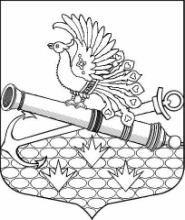 МЕСТНАЯ АДМИНИСТРАЦИЯМУНИЦИПАЛЬНОГО ОБРАЗОВАНИЯ МУНИЦИПАЛЬНЫЙ ОКРУГ ОБУХОВСКИЙП О С Т А Н О В Л Е Н И Е Санкт-ПетербургО ВНЕСЕНИИ ИЗМЕНЕНИЙ В ВЕДОМСТВЕННУЮ ЦЕЛЕВУЮ ПРОГРАММУ                       НА 2018 ГОД «ОРГАНИЗАЦИЯ И ПРОВЕДЕНИЕ ДОСУГОВЫХ И МЕСТНЫХ ПРАЗДНИЧНЫХ МЕРОПРИЯТИЙ» В соответствии с Бюджетным кодексом РФ, Законом Санкт-Петербурга от 23.09.2009                          № 420-79 «Об организации местного самоуправления в Санкт-Петербурге», Местная администрация Муниципального образования муниципальный округ Обуховский ПОСТАНОВЛЯЕТ: Внести изменения в ведомственную целевую программу на 2018 год «Организация и проведение досуговых и местных праздничных мероприятий» утвержденную Постановлением МА МО МО Обуховский от 05.12.2017 г. № 86, изложив «План реализации ведомственной целевой программы» и «Обоснование и расчеты необходимого объема финансирования программы в новой редакции согласно Приложению, к настоящему Постановлению.Контроль за исполнением настоящего постановления оставляю за собой. Утверждена Постановлением МАМО МО Обуховский От «13» марта 2018 № 12ПЛАН РЕАЛИЗАЦИИ ВЕДОМСТВЕННОЙ ЦЕЛЕВОЙ ПРОГРАММЫОБОСНОВАНИЕ И РАСЧЕТЫ НЕОБХОДИМОГО ОБЪЕМА ФИНАНСИРОВАНИЯ ПРОГРАММЫ  «Организация и проведение местных праздничных мероприятий»», целевая статья 4400100200«Организация и проведение досуговых мероприятий»,целевая статья 4400200560Расчет стоимости услуг произведен путем анализа рынка цен однородных услуг на основании коммерческих предложений.  13.03.2018                  № 12Глава Местной администрацииМ.Е. Семенов№п/пНаименование мероприятияНатуральные показатели СрокиисполненияДенежные показатели (тыс. руб.)1.Подвигу твоему, Ленинград! Кол-во приглашенных800Январь – Февраль1 910,7 2.Обуховская масленица Примерное кол-во участников400Февраль940,53. Огни победы! Праздничный салют!Кол-во приглашенных600Апрель – Май1 890,04.Не стареют душой ветераны Кол-во приглашенных800Сентябрь – Октябрь 1 577,25.Пусть всегда будет мама! Кол-во приглашенных800Ноябрь 1 135,0 6.Здравствуй, дедушка Мороз!Кол-во приглашенных 1600Декабрь 2 472,07.Экскурсии для жителей округа 8 экскурсий;кол-во участников каждой экскурсии49 человек В течение года  560,78. Посещение жителями округа концертов 4 концертные программы3423 человекаВ течение года  3 631,2ИТОГО14 117,3№ п/пнаименование мероприятияРасчет и обоснованиеобщая сумма, (тыс. руб.)1.Подвигу твоему, Ленинград!Аренда концертного зала; Техническое оснащение мероприятия; обслуживающий персонал; концертно-развлекательная программа (не менее 90 мин) с участием профессионального ведущего; заслуженного артиста России; оформление места проведения, обеспечение безопасности мероприятия путем привлечения сотрудников охраны/народной дружины – 849,9 тыс. руб.; - подарки (кастрюли, объемом 3,2 л со стеклянной крышкой) 1326 руб. х 800= 1060,8 тыс.руб. Кол-во зрителей: 800 человек1 910,7 2.Обуховская масленица Уличное гуляние: Техническое оснащение мероприятия; обслуживающий персонал; концертно-развлекательная программа (не менее 90 мин) с участием профессионального ведущего; заслуженных артистов России; угощения (блины, чай, леденцы); сжигание чучела, конкурсы с призами; биотуалеты; обеспечение безопасности мероприятия путем привлечения сотрудников охраны/народной дружины940,53. Огни победы! Праздничный салют!2 уличных концерта (Белевское и Троицкое поле):Техническое оснащение мероприятия; обслуживающий персонал; концертно-развлекательная программа (не менее 90 мин) с участием профессионального ведущего; заслуженных артистов России; полевая кухня; биотуалеты; пластиковая мебель; обеспечение безопасности мероприятия путем привлечения сотрудников охраны/народной дружины;   Стоимость 1 мероприятия 945,0 тыс.руб. х 2=1890,0 тыс.руб. 1 890,04.Не стареют душой ветераны!Аренда концертного зала; Техническое оснащение мероприятия; обслуживающий персонал; концертно-развлекательная программа (не менее 90 мин) с участием профессиональных ведущих; заслуженных артистов России; оформление места проведения, обеспечение безопасности мероприятия путем привлечения сотрудников охраны/народной дружины, приобретение букетов цветов и благодарственных писем для вручения жителям округа со сцены – 894,8 тыс.руб. - подарки (1,5-спальные пледы, материал микрофайбер) 853 руб. х 800= 682,4 тыс.руб. Кол-во зрителей: 800 человек1 577,25.Пусть всегда будет мама! Аренда концертного зала; Техническое оснащение мероприятия; обслуживающий персонал; концертно-развлекательная программа (не менее 90 мин) с участием профессиональных ведущих; заслуженных артистов России; оформление места проведения, обеспечение безопасности мероприятия путем привлечения сотрудников охраны/народной дружины, приобретение букетов цветов  и благодарственных писем для вручения жителям округа со сцены – 895,0 тыс.руб. - подарки (коробки конфет, весом 200 гр.) 300 руб. х 800= 240,0 тыс.руб. Кол-во зрителей: 800 человек1 135,0 6.Здравствуй, дедушка Мороз!2 спектакля:Театрализованное представление продолжительностью не менее 50 мин.; Техническое оснащение мероприятия; Аренда концертного зала; декорации; обеспечение безопасности мероприятия путем привлечения сотрудников охраны/народной дружины – 1520,0 тыс.руб. подарки (кондитерские наборы) 595 руб. х 1600 = 952,0 тыс.рубКол-во зрителей: 1600 человек2 472,0ИТОГО9 925,4№ п/пнаименование мероприятияРасчет и обоснованиеобщая сумма, (тыс. руб.)1. Автобусная экскурсия «Тихвинский, Успенский и Антониево-Дымский монастыри»трассовая экскурсия; обзорная экскурсия «Тихвинский, Успенский и Антониево-Дымский монастыри»; услуги гида, горячий обедКол-во экскурсантов: 49 человек75,32Автобусная экскурсия в Великий Новгородтрассовая экскурсия; обзорная экскурсия по территории Новгородского кремля: Софийский собор, Ярославово дворище. посещение Свято-Юрьева мужского монастыря, Перынский скит, музей народного деревянного зодчества «Витославицы»; услуги гида, горячий обед.Кол-во экскурсантов: 49 человек65,03Автобусная экскурсия «Рускеала: мраморная сказка Карелии»трассовая экскурсия; обзорная экскурсия Рускеала с посещением Стрелецкого острога. услуги гида, горячий обед.                 Кол-во экскурсантов: 49 человек104,24Автобусная экскурсия «Лужский край. Череменецкое озеро, монастырь. Старые дворянские усадьбы и парки»трассовая экскурсия; посещение Череменецкого монастыря, окружённого водами озера Череменецкого;старинные парки и усадьбы – Жельцы, Рапти, Боровое - усадьба Львова и другие дворянские усадьбы. услуги гида, горячий обед.Кол-во экскурсантов: 49 человек61,45Автобусная экскурсия «Никандрова пустынь»трассовая экскурсия, посещение Церквей иконы Божией Матери «Взыскание погибших», Николая и Александра, Благовещения Пресвятой Богородицы. Целебных источников: Никандровский, прп.Александра Свирского, св.ап. Петра и Павла. услуги гида, горячий обед.                                               Кол-во экскурсантов: 49 человек78,26Экскурсии по рекам и каналам Санкт-Петербургаэкскурсия по рекам и каналам Санкт-Петербурга.Кол-во экскурсантов: 49 человек31,67Выборгтрассовая экскурсия; экскурсия по Выборгскому замку; экскурсия по рыцарскому залу в Выборгском замке; экскурсия по парку Монрепо. услуги гида, горячий обед.                                  Кол-во экскурсантов: 49 человек60,08Мандроги трассовая экскурсия; посещение ремесленной деревни Мандроги. живописные пейзажи на берегах реки Свирь, история о возрождении традиций деревянного зодчества и народных ремесел, посещение музея водки; услуги гида, горячий обед.                                                   Кол-во экскурсантов: 49 человек85,09. Посещение жителями округа концерта, посвященного Международному женскому дню 8 марта «Мелодия весны»1 концерт (ДК им. М. Горького)Стоимость 1 билета: 500 руб. х 196 билетов = 98 000 руб.; 1 000 руб. х 246 билетов = 246 000 руб.; 1 100 руб. х 60 билетов = 66 000 руб.1 300 руб. х 200 билетов = 260 000 руб.; 1 500 руб. х 200 билетов = 300 00 руб.; 1 800 руб. х 100 билетов = 180 000 руб.1 150,010. Посещение жителями округа концерта, посвящённого Дню Победы советского народа в Великой Отечественной войне «Наша весна! Наша Победа!»1 концерт (ДК им. М. Горького)Стоимость 1 билета: 500 руб. х 4 билета = 2 000 руб.; 600 руб. х 359 билета = 215 400 руб.; 1 000 руб. х 393 билетов = 393 000 руб.; 1 200 руб. х 199 билетов = 238 800 руб.;2 000 руб. х 16 билетов = 32 000 руб.881,211.Посещение жителями округа концертаДом Культуры или Концертный зал: 450 билетов х 1000 руб. (из расчета средней цены билета)450,012.Посещение жителями округа концертаДом Культуры или Концертный зал: 1000 билетов х 1150 руб. (из расчета средней цены билета)1 150,0ИТОГО4 191,9